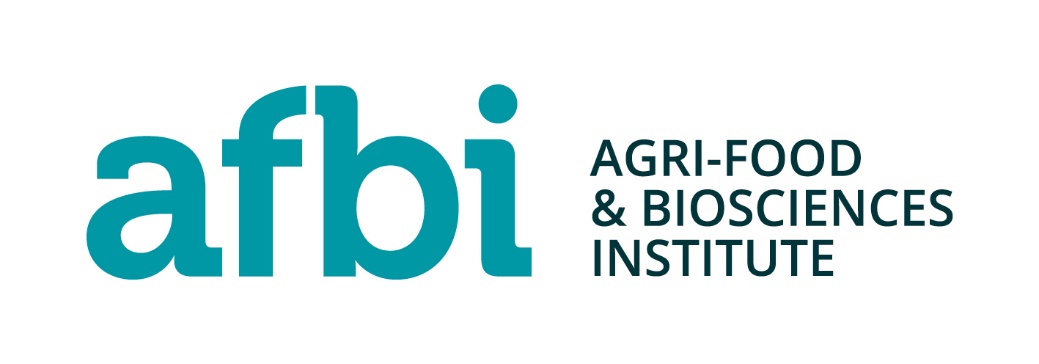 AFBI Equality Complaint Pro FormaThis form and any accompanying documentation in support of your complaint should be sent to:AFBI People & Culture BranchAFBI HQ18a Newforge LaneBelfastBT9 5PXinfo@afbini.gov.uk An acknowledgement will be sent to you within 5 working days of receipt.Your Details:Your Details:Your Details:Your Details:Your Details:NameNamePlease include at least one of the following:Please include at least one of the following:Please include at least one of the following:Please include at least one of the following:Please include at least one of the following:AddressAddressTel noTel noe-mail addresse-mail addressSummary of your complaint.Please be as clear as possible about the nature of your complaint, explaining how you have been directly affected by AFBI’s alleged failure to comply with its Equality Scheme. Try to be specific, giving details of dates, names, subjects where appropriate.Summary of your complaint.Please be as clear as possible about the nature of your complaint, explaining how you have been directly affected by AFBI’s alleged failure to comply with its Equality Scheme. Try to be specific, giving details of dates, names, subjects where appropriate.Summary of your complaint.Please be as clear as possible about the nature of your complaint, explaining how you have been directly affected by AFBI’s alleged failure to comply with its Equality Scheme. Try to be specific, giving details of dates, names, subjects where appropriate.Summary of your complaint.Please be as clear as possible about the nature of your complaint, explaining how you have been directly affected by AFBI’s alleged failure to comply with its Equality Scheme. Try to be specific, giving details of dates, names, subjects where appropriate.Summary of your complaint.Please be as clear as possible about the nature of your complaint, explaining how you have been directly affected by AFBI’s alleged failure to comply with its Equality Scheme. Try to be specific, giving details of dates, names, subjects where appropriate.Are you attaching documentation that you feel would support your complaint?Are you attaching documentation that you feel would support your complaint?Are you attaching documentation that you feel would support your complaint?Are you attaching documentation that you feel would support your complaint?Yes		No	If Yes, please indicate what this is, e.g. document titleIf Yes, please indicate what this is, e.g. document titleIf Yes, please indicate what this is, e.g. document titleIf Yes, please indicate what this is, e.g. document titleIf Yes, please indicate what this is, e.g. document titleSignatureDate